Polynésie septembre 2012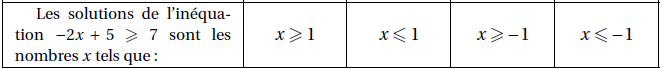 Pondichéry 2011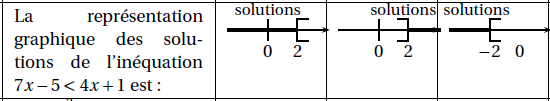 Amérique du nord 2009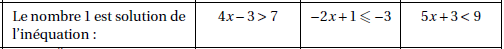 Asie 2009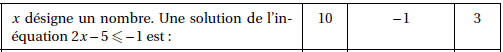 Centres étrangers 2009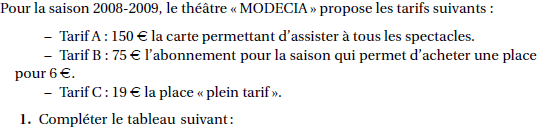 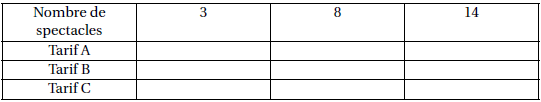 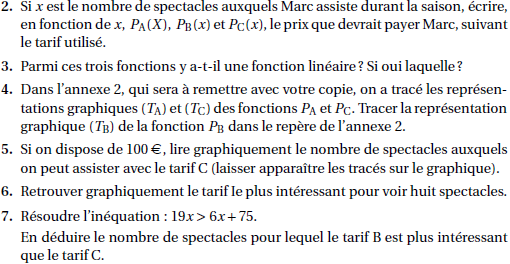 (annexe 2)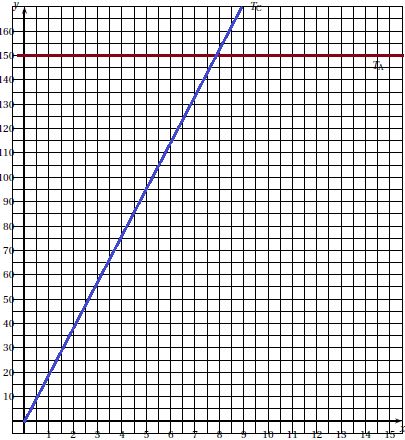 INEQUATIONSIIIsujets de brevet